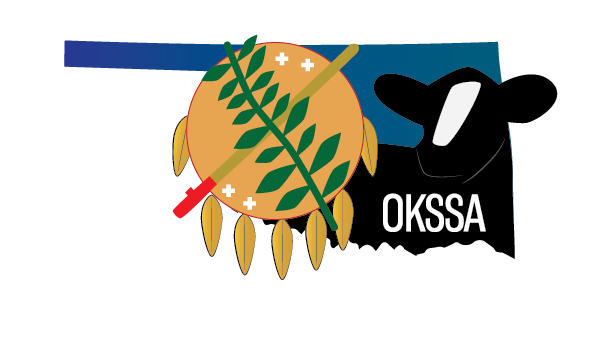 Welcome & Call to Order—President, Kurt HamburgerMinutes—Secretary/Treasurer, Angela Landwehr Review/Amend/Approve Prior Meeting minutesFinancial Report—Secretary/Treasurer, Angela LandwehrReview of Financial statementsReview and approval of any expenses Committee ReportsExecutive Committee ReportAnnual Meeting—Michelle Helm, Executive SecretaryFairs/Shows/Sale Committee Reportc.  Nominating Committee Reportd.  Membership/Promotion Committee Reporte.  Youth Activities Committee Report	i.  Update on 2023 National Classic—Danae Ison, Junior Advisorf.   Performance Committee Report	i.   Results of Sale Survey—Michelle Helm, Executive Secretary	Unfinished Items to DiscussProposed By-Law Changes—Michelle Helm2022 Membership Directory invoices—Michelle HelmSponsorship of Added prize money at TSF--$250 for Grand Champion and $150 for Reserve (Purebred and Percentage)=Total of $800Presentation of Junior of the Year revised application—Michelle HelmNew Items to Discuss Proposed Open show at Oklahoma State Fair—Jeff HenrichsAnnouncementsAdjournmentMeeting AgendaLocation:Conference Call(253) 205-0468Meeting ID:  580 366 9260Date:August 6, 2023Time:2:00 p.m.